Капитан Козлов.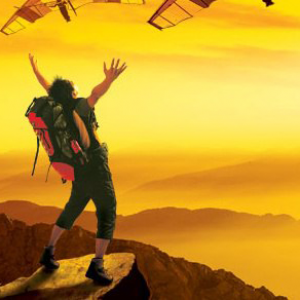 Познавательные путешествияНе путешествуйте просто так. Познавайте!http://captain-kozlov.ru/Если Вы собираетесь посетить Брагу, то эта информация для Вас!А Вы знали, что... ?Брага является столицей провинции Миньо и сакральной столицей страны — здесь находится резиденция АрхиепископаБрага (Португалия) – древний, религиозный город, история которого длится уже на протяжении двух тысяч лет. За это время на территории города проживали кельты, брокары, римляне и мавры. Именно здесь родился первый португальский король Афонс ЭнрикешБрагу называют Португальским Римом, поскольку город являлся столицей римской провинции ГаллецияВ 11 столетии Брага перешла под управление португальцев, а в начале 16 века получила статус города архиепископовУчитывая, что город Брага является религиозным центром страны, церковным праздникам здесь уделяют особое внимание. В страстную пятницу улицы города преображаются и напоминают средневековое поселение. Местные жители в старинных одеждах выходят с факелами. По улицам ходят пилигримы в черных рясах в капюшонах. Туристам и гостям города показывают театрализованные представления на Библейскую тематикуДева Мария является покровительницей Португалии, на улицах всех городов проходят мессы и религиозные шествия. В Браге один из проспектов назван в честь знаменательного дня – проспект Непорочного ЗачатияКолокола, которые отливают в Браге, известны своим чистым и выразительным звуком. Многие знаменитые соборы заказывают колокола именно в Браге. В Соборе Парижской Богоматери были установлены колокола из этого города ПортугалииВо дворце архиепископа хранится самая древняя библиотека Португалии, которая состоит из 10 тысячей рукописей и 300 тысяч ценных книгСлужбы во всех церквях города проводятся по двум обрядам – римско-католическому и БрагскомуЗдесь находится старейший в Португалии соборСо времён римского владычества в Браге сходились пять главных дорогНациональный музыкальный стиль Португалии – фаду. Включен в нематериальное наследие ЮНЕСКОТротуары в португальских городах выкладывают особой плиткой под названием «калсада» — кусками базальта или известняка, добытыми и уложенными вручнуюВ португальском городке Эвора есть часовня, декорированная скелетами 5000 монахов-францисканцевГосударственные автомобильные номера в Португалии можно сделать в любой мастерской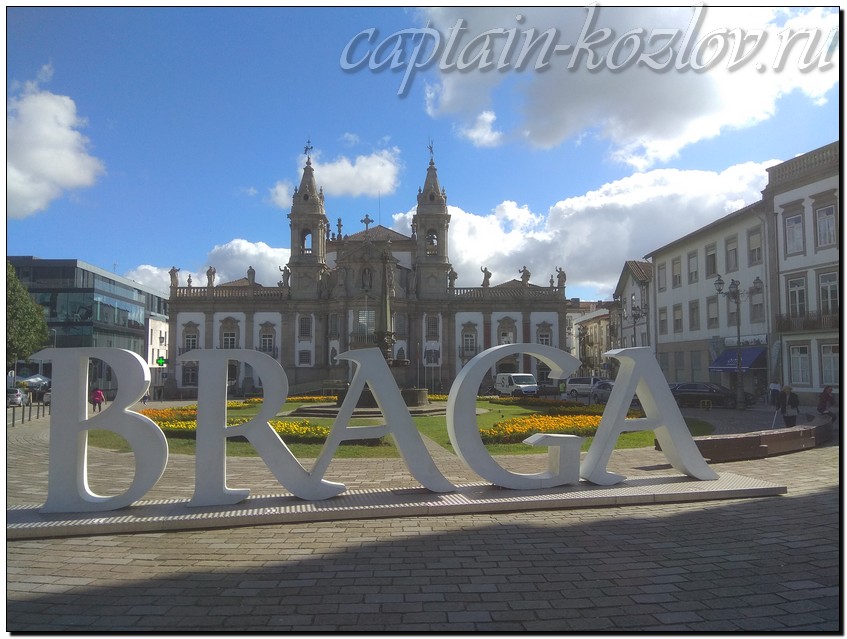 Что непременно стоит посетить в городе Брага?Сувениры из Браги :В первую очередь, это сувениры на религиозную тематикуКрасивые сувениры в романтическом стилеВыбор товаров огромный, от миниатюрных розовых открыток в форме сердец, до оригинальных скульптур и шикарной бижутерии ручной работыСемена и саженцы различных растенийШикарные кружевные изделия с местных фабрикВысококлассные аксессуары из кожи по самым привлекательным ценамКартины местных художниковПортугальский сыр – козий, овечий или коровийПортугальский хамонПортвейн – знаменитое крепленое вино родом из долины реки Дору близ ПортоОливковое маслоПолотенца, скатерти, салфетки с вышивкойСеребряные украшения и бижутерияСувениры из пробкиРасписная посудаПлитка азулежуПортугальский петухКниги автора из серии "Путешествия. Козлов"Instagram: captain_kozlov.ru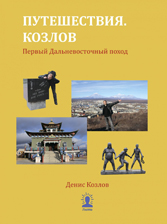 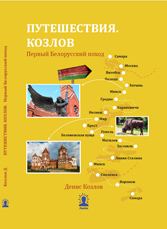 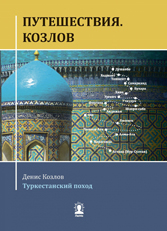 Первый Дальневосточный походКупить книгуПервый Белорусский походКупить книгуТуркестанский походКупить книгу